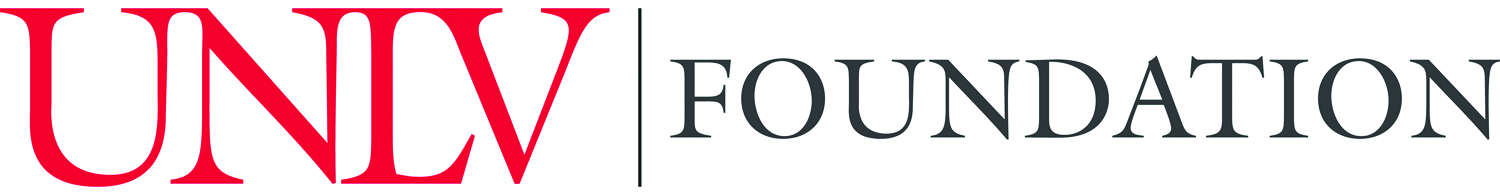 Prior Authorization for TravelTo: From:                                   	Date: Supervisor Approval: _____________________________________	    Date:  ____________________Executive Director Approval: 	______________________________ 	    Date:  ____________________                     Nancy H.Strouse, Executive DirectorV. P.  Approval:                         ______________________________	    Date:  ____________________                   (Needed for Exceptions Only)            William G. Boldt, Vice President for AdvancementThis authorization must be accompanied by a hard-copy attachment of the per-diem rates applicable. This information is located at www.gsa.gov/perdiem.  See Advancement guidelines for reimbursable expense policy.Travel InformationTravel InformationTravel InformationName of TravelerPurpose of TripDate(s) of TripLocation If you WILL NOT charge expenses to the Foundation, obtain signatures and check this box Enter only expenses that will be charged to the Foundation in the spaces belowIf you WILL NOT charge expenses to the Foundation, obtain signatures and check this box Enter only expenses that will be charged to the Foundation in the spaces belowIf you WILL NOT charge expenses to the Foundation, obtain signatures and check this box Enter only expenses that will be charged to the Foundation in the spaces belowAirfare (Southwest pass) -  If you are requesting a Southwest voucher please check this box Airfare (Southwest pass) -  If you are requesting a Southwest voucher please check this box Airfare (Southwest pass) -  If you are requesting a Southwest voucher please check this box Airfare (billable)                                                                            $                                      Airfare (billable)                                                                            $                                      Airfare (billable)                                                                            $                                      Local Transportation (parking)                                                   $Local Transportation (parking)                                                   $Local Transportation (parking)                                                   $Local Transportation (car rental, taxes, gas, etc.)                    $Local Transportation (car rental, taxes, gas, etc.)                    $Local Transportation (car rental, taxes, gas, etc.)                    $Per Diem Rate per day(If applicable)Total AmountLodging$ Meals/Incidentals (first & last day of trip are 75% of Per Diem)$ $ Meals/Incidentals (Per Diem)$ $ Meals with Donors (non Per Diem rate)                                     $ Meals with Donors (non Per Diem rate)                                     $ Meals with Donors (non Per Diem rate)                                     $ Other Charges (Describe)                                                           $Other Charges (Describe)                                                           $Other Charges (Describe)                                                           $Registration Fee for Conference/Seminar                                $Registration Fee for Conference/Seminar                                $Registration Fee for Conference/Seminar                                $Total Anticipated Expense                                                         $Total Anticipated Expense                                                         $Total Anticipated Expense                                                         $Remaining Available Foundation Budget                                 $Remaining Available Foundation Budget                                 $Remaining Available Foundation Budget                                 $